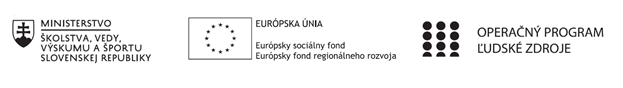 Správa o činnosti pedagogického klubu Príloha: Prezenčná listina zo stretnutia pedagogického klubuPrioritná osVzdelávanieŠpecifický cieľ1.1.1 Zvýšiť inkluzívnosť a rovnaký prístup ku kvalitnému vzdelávaniu a zlepšiť výsledky a kompetencie detí a žiakovPrijímateľSpojená škola Pohronská Polhora, Hlavná 1, 976 56 Pohronská PolhoraNázov projektuZvýšenie kvality vzdelávania na Spojenej škole, Hlavná 1, 976 56 Pohronská PolhoraKód projektu  312011R987 Názov pedagogického klubu Pedagogický klub prírodovedných viedDátum stretnutia  pedagogického klubu7.9. 2020Miesto stretnutia  pedagogického klubuSpojená škola Pohronská PolhoraMeno koordinátora pedagogického klubuMgr. Zuzana ŠušorováOdkaz na webové sídlo zverejnenej správyhttps://zsppolhora.edupage.org/login/?msg=3Manažérske zhrnutie:Cieľom stretnutia bolo venovať sa čitateľskej gramotnosti a jej rozvíjaniu prostredníctvom komplexných učebných úloh vo vyučovaní prírodovedných predmetov – chémie, biológie, fyziky a matematiky. Vytvoriť komplexné úlohy s prírodovednou tematikou zameranými na rozvoj získavania, spracovanie informácií a zhodnotenie textu žiakmi.Hlavné body, témy stretnutia, zhrnutie priebehu stretnutia:Hlavné body:  Príprava materiálov pre žiakov na tému prírodných javov. Práca a atlasmi a encyklopédiami.Téma:  Čitateľská gramotnosťZhrnutie priebehu stretnutia:Program stretnutia:1. Privítanie účastníkov pedagogického klubu koordinátorom. 2. Návrhy na prípravu pracovných listov a textov s využitím čitateľskej, matematickej         a prírodovednej gramotnosti v predmetoch biológia, chémia, matematika a fyzika.                4. Diskusia a realizácia návrhov textov. 5. Vyvodenie záveru stretnutia.Závery a odporúčania:   Správne zaradiť texty do vhodného ročníka a témy a to nie časovo náročnej.  Učiteľ ich môže zadať ako domácu úlohu. Podporiť u žiakov záujem o prírodovedné témy textami z bežného života opisujúcimikonkrétnu problematiku súvisiacu so životom. Dodržať medzipredmetový charakter, aby pri ich riešení žiaci uplatnili poznatky z viacerých predmetov, pričom si môžu ľahko uvedomiť rôzne prepojenia.    Vypracoval (meno, priezvisko)Mgr. Zuzana Šušorová Dátum30.9.2020PodpisSchválil (meno, priezvisko)PaedDr. Drahomíra TereňováDátum30.9.2020Podpis